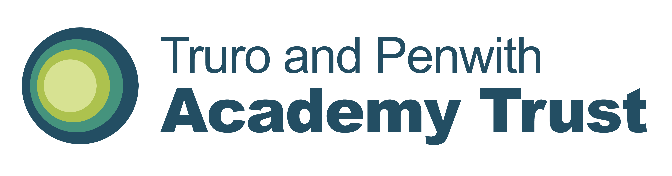 Full Time Class Teacher Start Date: September 2022Salary: Main scale dependent on experienceContract Type:  Fixed Term 1 yearApplication Close: Monday 13th June 2022Interviews: Friday 17th June 2022An exciting opportunity to join our friendly teamMousehole School are seeking to appoint an experienced, enthusiastic and motivated Class Teacher to join our friendly and forward thinking Multi Academy Trust.This vacancy is for a Full Time Class teacher.Excellent planning, good pupil relationships and positive behaviour management will be skills that you will be able to bring to the school. You will need to demonstrate good communication and organisation and work positively within a team environment.If you have any questions about the role please contact Sarah Trow, Headteacher on 01736 363627, or via secretary@mousehole.cornwall.sch.uk or Details, including Application Form, Job Description and Person Specification are available at www.tpacademytrust.org. Completed Application Forms should be emailed to secretary@mousehole.cornwall.sch.uk or posted to the  Headteacher, Sarah Trow  Mousehole School, Foxes Lane, Mousehole, Penzance TR19 6QQ. Interviews will take place on Friday 17th June 2022. Please note that successful candidates will be informed via email.
Truro and Penwith Academy Trust is committed to safeguarding and promoting the welfare of children and young people and expects all staff and volunteers to share this commitment. If successful in being appointed to a post you will be expected to apply for a disclosure from the Disclosure and Barring Service as well as other employment checks before your appointment is confirmed.